Activités extérieuresActivités intérieuresEn E.P.S.Lecture offerte [à compléter avec les titres]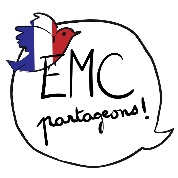 Bulletins de vote À modifier selon les habitudes et le matériel disponible ; un jeu de 6 bulletins par élèveCorde à sauter/élastique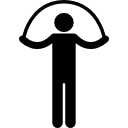 Jeu de ballon 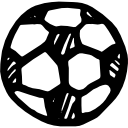 Jeu de raquette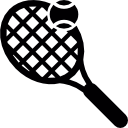 Jeux libres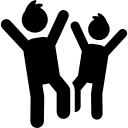 Danse / Ronde dansée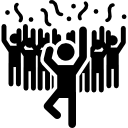 1, 2, 3 soleil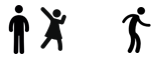 Corde à sauter/élastiqueJeu de ballon Jeu de raquetteJeux libresDanse / Ronde dansée1, 2, 3 soleilCorde à sauter/élastiqueJeu de ballon Jeu de raquetteJeux libresDanse / Ronde dansée1, 2, 3 soleilCorde à sauter/élastiqueJeu de ballon Jeu de raquetteJeux libresDanse / Ronde dansée1, 2, 3 soleilBulletins de vote À modifier selon les habitudes et le matériel disponible ; un jeu de 6 bulletins par élèvePâte à modeler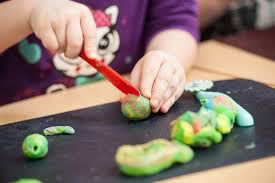 Peinture libre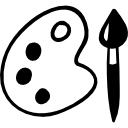 Coloriage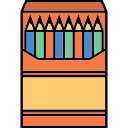 Bibliothèque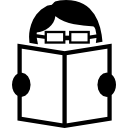 Jeu de construction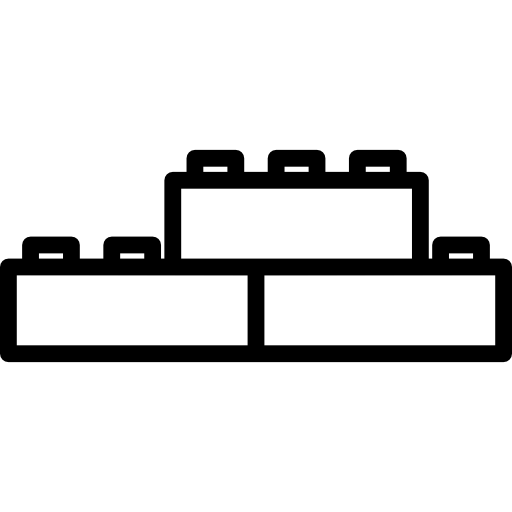 Chant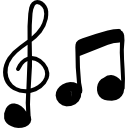 Pâte à modelerPeinture libreColoriageBibliothèqueJeu de constructionChantPâte à modelerPeinture libreColoriageBibliothèqueJeu de constructionChantPâte à modelerPeinture libreColoriageBibliothèqueJeu de constructionChantBulletins de vote À modifier selon les habitudes et le matériel disponible ; un jeu de 6 bulletins par élèveCourse en relais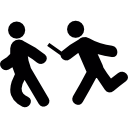 FootballDanse / Ronde danséeCourse d’obstacles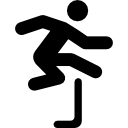 Basketball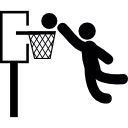 Acrosport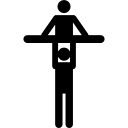 Course en relaisFootballDanse / Ronde danséeCourse d’obstaclesBasketballAcrosportCourse en relaisFootballDanse / Ronde danséeCourse d’obstaclesBasketballAcrosportCourse en relaisFootballDanse / Ronde danséeCourse d’obstaclesBasketballAcrosportBulletins de vote À modifier selon les habitudes et le matériel disponible ; un jeu de 6 bulletins par élèveConteAlbumPoésieConteAlbumPoésieConteAlbumPoésieConteAlbumPoésieConteAlbumPoésieConteAlbumPoésieConteAlbumPoésieConteAlbumPoésie